2018年度河北省注册会计师行业发展研究立项课题名单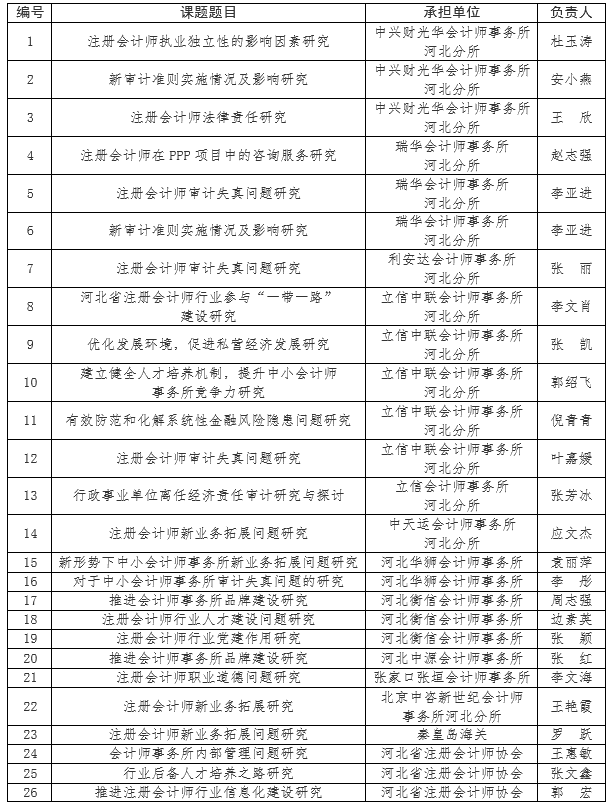 